 Dyffryn Clwyd Mission Area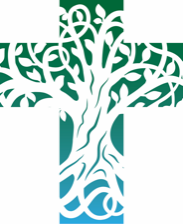 Sunday 24th OctoberLast Sunday after TrinityPrayers for those in particular need: THE PRAYER LIST WILL BE RENEWED AT THE BEGINNING OF EACH CALENDAR MONTH. If you would like us to continue to pray for someone, or add a new name to the prayer list – please e-mail the newsletter editor by Wednesday lunchtime each week on chamberlain786@btinternet.com  We continue to hold in our prayers, those who are sick or in particular need, especially: Caroline Bennett; Fiona Calver; Rosemary Williams; Bev RandallWe remember those recently departed:Nursing Homes and Care Homes: We continue to pray for all those who live and work in our nursing and residential care homes. ----------------------------------------------------------------------------------------------------------------------------------MASKS MUST BE WORN IN CHURCHIF YOU HAVE A MEDICAL EXEMPTION PLEASE INFORM THE CLERGY.Services for 31st October 2021 All Saints Sunday9.00 am Llanarmon & Llanrhydd; 10.30 am Llangynhafal, Llanbedr DC & St Peter’s Ruthin; 11.00 am Llanfair DC; 4.00 pm Llanynys (Benediction) & Llanfwrog & ClocaenogMid-Week Worship & Fellowship Eucharists – Llanbedr DC Church, Tuesday 6pm Celtic Eucharist | Wednesday & Thursday 9.30am Short Said Eucharist | Friday 9.30am Offeren SanctaiddMorning Prayer – St Peter’s Ruthin Monday 9am | Tuesday 10am | Wednesday & Friday 9amMeditation – Llanfair DC Friday 10amDiscussion Groups - |Beer an’ Bible – Tuesday 6.30pm in the Griffin Llanbedr | Sycamore Thursday 2pm Llangynhafal Church | Meditation & Bible Study On Mondays, Ty Seren, Lon Yr Ysgol Gellifor, please contact Jude Traharne 07419318181 |In town on a Friday between 9am and 2pm? - Drop in to St. Peter's for a chat, tea, toast, Sociable Soup, clothes swap, skills swap – everyone welcome This Sunday -2pm Efenechtyd – Harvest & SoupThis Sunday at 2pm Our Lady Help of Christians Catholic Church, Mwrog Street, Ruthin. One World Week Ecumenical Service Camanfa Ganu – October 28th 7pm - Come along and sing some our favourite hymns in St Peter’s Ruthin, October 28th at 7pm. Donations in aid of Cancer Research UKTeens Go Wild – October 29th 7pm – Meeting in Llanbedr DC Church yard, this is our monthly gathering for teenagers to relax and chill out round the camp fireAll Souls Requiem Mass – Tuesday 2nd November 6pm St Meugan’s, Llanrhydd. A service to remember and pray for all our loved ones departed. If you would like us to pray for one of your loved ones please email their names to Tadhuw@hotmail.com by Friday 29th OctoberPrayer for Growth meeting via zoom; 3rd November.  For more information, please contact Judi.  We will send you the zoom link nearer the time. judigait@yahoo.co.uk.Sunday 21st November for Christ the King – The Bishop will be coming to Dyffryn Clwyd to celebrate our Mission Area so there will be one service for us to truly come together as the Body of Christ in this area. More details to follow.Cysyllte Magazine:  Input has been very sparse, it is proposed to delay publishing for a month; please contribute to a November/ December edition.Readings for Next Sunday October 31st 2021:- All Saints SundayWisdom 3. 1-9		Psalm 24. 1-6		Revelation 21. 1-6a		John 11. 32-44A reading from Job   (42.1-6, 10-17)Then Job answered the Lord: ‘I know that you can do all things, and that no purpose of yours can be thwarted.’‘You say, “Who is this that hides counsel without knowledge?”‘Therefore I have uttered what I did not understand, things too wonderful for me, which I did not know.’“Hear, and I will speak; I will question you, and you declare to me.”‘I had heard of you by the hearing of the ear, but now my eye sees you; therefore I despise myself, and repent in dust and ashes.’And the Lord restored the fortunes of Job when he had prayed for his friends; and the Lord gave Job twice as much as he had before.Then there came to him all his brothers and sisters and all who had known him before, and they ate bread with him in his house; they showed him sympathy and comforted him for all the evil that the Lord had brought upon him; and each of them gave him a piece of money and a gold ring.The Lord blessed the latter days of Job more than his beginning; and he had fourteen thousand sheep, six thousand camels, a thousand yoke of oxen, and a thousand donkeys. He also had seven sons and three daughters. He named the first Jemimah, the second Keziah, and the third Keren-happuch. In all the land there were no women so beautiful as Job’s daughters; and their father gave them an inheritance along with their brothers.After this Job lived for one hundred and forty years, and saw his children, and his children’s children, four generations. And Job died, old and full of days. This is the word of the Lord.Thanks be to God.Psalm 34. 1-8 [, 19-22]1	I will bless the Lord at all times; his praise shall continually be in my mouth.2	My soul makes its boast in the Lord; let the humble hear and be glad.3	O magnify the Lord with me, and let us exalt his name together.4	I sought the Lord, and he answered me, and delivered me from all my fears.5	Look to him, and be radiant; so your faces shall never be ashamed.6	This poor soul cried, and was heard by the Lord, and was saved from every trouble.7	The angel of the Lord encamps around those who fear him, and delivers them.8	O taste and see that the Lord is good; happy are those who take refuge in him.[19 Many are the afflictions of the righteous, but the Lord rescues them from them all.20	   He keeps all their bones; not one of them will be broken.21	   Evil brings death to the wicked, and those who hate the righteous will be condemned.22	   The Lord redeems the life of his servants; none of those who take refuge in him will be condemned.]A reading from Hebrews   (7.23-28)Furthermore, the former priests were many in number, because they were prevented by death from continuing in office; but he holds his priesthood permanently, because he continues for ever. Consequently he is able for all time to save those who approach God through him, since he always lives to make intercession for them.For it was fitting that we should have such a high priest, holy, blameless, undefiled, separated from sinners, and exalted above the heavens. Unlike the other high priests, he has no need to offer sacrifices day after day, first for his own sins, and then for those of the people; this he did once for all when he offered himself. For the law appoints as high priests those who are subject to weakness, but the word of the oath, which came later than the law, appoints a Son who has been made perfect for ever.This is the word of the Lord.Thanks be to God.Listen to the Gospel of Christ according to St Mark   (10.46-52)Glory to you, O Lord.They came to Jericho. As he and his disciples and a large crowd were leaving Jericho, Bartimaeus son of Timaeus, a blind beggar, was sitting by the roadside. When he heard that it was Jesus of Nazareth, he began to shout out and say, ‘Jesus, Son of David, have mercy on me!’Many sternly ordered him to be quiet, but he cried out even more loudly, ‘Son of David, have mercy on me!’Jesus stood still and said, ‘Call him here.’And they called the blind man, saying to him, ‘Take heart; get up, he is calling you.’ So throwing off his cloak, he sprang up and came to Jesus.Then Jesus said to him, ‘What do you want me to do for you?’The blind man said to him, ‘My teacher, let me see again.’Jesus said to him, ‘Go; your faith has made you well.’Immediately he regained his sight and followed him on the way.This is the Gospel of the Lord.Praise to you, O Christ.Post Communion PrayerGracious God, your Son Jesus Christ fed the hungry with the bread of his life and the word of his kingdom:  renew your people with your heavenly grace, and in all our weakness sustain us by your true and living bread;  who is alive and reigns, now and for ever.Amen.Colect O Arglwydd bendigaid, a beraist fod yr holl ysgrythur lân yn ysgrifenedig i’n haddysgu ni, cynorthwya ni i wrando arni, ei darllen, ei chwilio, ei dysgu ac ymborthi arni fel, trwy amynedd, a chymorth dy air sanctaidd y cofleidiwn ac y daliwn ein gafael yn wastadol yng ngobaith y bywyd tragwyddol, a roddaist i ni yn ein Hiachawdwr Iesu Grist, sy’n fyw ac yn teyrnasu gyda thi a’r Ysbryd Glân, yn un Duw, yn awr ac am byth.Amen.Darlleniad o Job   (42.1-6, 10-17)Dywedodd Job wrth yr Arglwydd: "Gwn dy fod yn gallu gwneud popeth, ac nad oes dim yn amhosibl i ti. Meddi, 'Pwy yw hwn sy'n cuddio deall â geiriau diwybod?' Yn wir, rwyf wedi mynegi pethau nad oeddwn yn eu deall, pethau rhyfeddol, tu hwnt i'm dirnad."Meddi, 'Yn awr gwrando, a gad i mi lefaru; fe holaf fi di, a chei dithau f'ateb.' Trwy glywed yn unig y gwyddwn amdanat, ond yn awr rwyf wedi dy weld â'm llygaid fy hun. Am hynny rwyf yn fy ffieiddio fy hunan, ac yn edifarhau mewn llwch a lludw."Wedi i Job weddïo dros ei gyfeillion, adferodd yr Arglwydd iddo ei lwyddiant, a rhoi'n ôl i Job ddwywaith yr hyn oedd ganddo o'r blaen.Yna aeth ei frodyr a'i chwiorydd i gyd, a'r holl gyfeillion oedd ganddo gynt, i fwyta gydag ef yn ei dŷ, ac i'w gysuro a'i ddiddanu am y drwg a ddygodd yr Arglwydd arno. A rhoddodd pob un ohonynt ddarn arian a modrwy aur iddo.Bendithiodd yr Arglwydd ddiwedd oes Job yn fwy na'i dechrau: yr oedd ganddo bedair mil ar ddeg o ddefaid, chwe mil o gamelod, mil o fustych a mil o asennod. Hefyd yr oedd ganddo saith mab a thair merch. Enwodd yr hynaf ohonynt yn Jemima, yr ail yn Cesia, a'r drydedd yn Cerenhapuch. Nid oedd merched prydferthach na merched Job drwy'r holl wlad, a rhoes Job etifeddiaeth iddynt hwy yn ogystal ag i'w brodyr.Bu Job fyw gant a deugain o flynyddoedd ar ôl hyn, a chafodd weld ei blant a phlant ei blant hyd at bedair cenhedlaeth. Bu farw Job yn hen iawn, mewn gwth o oedran.Dyma air yr Arglwydd.Diolch a fo i Dduw.Salm 34. 1-8 [, 19-22]1	Bendithiaf yr Arglwydd bob amser; bydd ei foliant yn wastad yn fy ngenau.2	Yn yr Arglwydd yr ymhyfrydaf; bydded i'r gostyngedig glywed a llawenychu.3	Mawrygwch yr Arglwydd gyda mi, a dyrchafwn ei enw gyda'n gilydd.4	Ceisiais yr Arglwydd, ac atebodd fi a'm gwaredu o'm holl ofnau.5	Y mae'r rhai sy'n edrych arno'n gloywi, ac ni ddaw cywilydd i'w hwynebau.6	Dyma un isel a waeddodd, a'r Arglwydd yn ei glywed ac yn ei waredu o'i holl gyfyngderau.7	Gwersylla angel yr Arglwydd o amgylch y rhai sy'n ei ofni, ac y mae'n eu gwaredu.8	Profwch, a gwelwch mai da yw'r Arglwydd. Gwyn ei fyd y sawl sy'n llochesu ynddo.[19	Llawer o adfyd a gaiff y cyfiawn, ond gwareda'r Arglwydd ef o'r cyfan.20	Ceidw ei holl esgyrn, ac ni thorrir yr un ohonynt.21	Y mae adfyd yn lladd y drygionus, a chosbir y rhai sy'n casáu'r cyfiawn.22	Y mae'r Arglwydd yn gwaredu ei weision, ac ni chosbir y rhai sy'n llochesu ynddo.]Darlleniad o Hebreaid   (7.23-28)Y mae'r lleill a ddaeth yn offeiriaid yn lluosog hefyd, am fod angau yn eu rhwystro i barhau yn eu swydd; ond y mae gan hwn, am ei fod yn aros am byth, offeiriadaeth na throsglwyddir mohoni. Dyna pam y mae ef hefyd yn gallu achub hyd yr eithaf y rhai sy'n agosáu at Dduw trwyddo ef, gan ei fod yn fyw bob amser i eiriol drostynt.Dyma'r math o archoffeiriad sy'n addas i ni, un sanctaidd, di-fai, dihalog, wedi ei ddidoli oddi wrth bechaduriaid, ac wedi ei ddyrchafu yn uwch na'r nefoedd; un nad oes rhaid iddo yn feunyddiol, fel yr archoffeiriaid, offrymu aberthau yn gyntaf dros ei bechodau ei hun, ac yna dros rai'r bobl. Oblegid fe wnaeth ef hyn un waith am byth pan fu iddo'i offrymu ei hun. Oherwydd y mae'r Gyfraith yn penodi yn archoffeiriaid ddynion sy'n weiniaid, ond y mae geiriau'r llw, sy'n ddiweddarach na'r Gyfraith, yn penodi Mab sydd wedi ei berffeithio am byth.Dyma air yr Arglwydd.Diolch a fo i Dduw.Gwrandewch Efengyl Crist yn ôl Sant Marc   (10.46-52)  Gogoniant i ti, O Arglwydd.Daethant i Jericho. Ac fel yr oedd yn mynd allan o Jericho gyda'i ddisgyblion a chryn dyrfa, yr oedd mab Timeus, Bartimeus, cardotyn dall, yn eistedd ar fin y ffordd. A phan glywodd mai Iesu o Nasareth ydoedd, dechreuodd weiddi a dweud, "Iesu, Fab Dafydd, trugarha wrthyf."Ac yr oedd llawer yn ei geryddu ac yn dweud wrtho am dewi; ond yr oedd yntau'n gweiddi'n uwch fyth, "Fab Dafydd, trugarha wrthyf."Safodd Iesu, a dywedodd, "Galwch arno."A dyma hwy'n galw ar y dyn dall ac yn dweud wrtho, "Cod dy galon a saf ar dy draed; y mae'n galw arnat." Taflodd yntau ei fantell oddi arno, llamu ar ei draed a dod at Iesu.Cyfarchodd Iesu ef a dweud, "Beth yr wyt ti am i mi ei wneud iti?"Ac meddai'r dyn dall wrtho, "Rabbwni, y mae arnaf eisiau cael fy ngolwg yn ôl."Dywedodd Iesu wrtho, "Dos, y mae dy ffydd wedi dy iacháu di."A chafodd ei olwg yn ôl yn y fan, a dechreuodd ei ganlyn ef ar hyd y ffordd.Dyma Efengyl yr Arglwydd.Moliant i ti, O Grist.Gweddi ar ol y CymunDduw grasol, rhoes dy Fab Iesu Grist  fara ei fywyd a gair ei deyrnas yn fwyd i’r newynog:  adnewydda dy bobl â’th ras nefol, ac yn ein holl wendid cynnal ni trwy dy wir a’th fywiol fara, ef sy’n fyw ac yn teyrnasu, yn awr ac am byth.Amen.Dyffryn Clwyd Mission Area OfficeThe office will be closed to visitors for the present time.  Please contact me onEmail at admin@dyffrynclwyd.co.uk;Web address www.Dyffrynclwyd.co.uk;The CollectBlessed Lord, you caused all holy scriptures to be written for our learning:  help us so to hear them, to read, mark, learn and inwardly digest them that, through patience and the comfort of your holy word, we may embrace and for ever hold fast the hope of everlasting life, which you have given us in our Saviour Jesus Christ, who is alive and reigns with you and the Holy Spirit, one God, now and for ever.Amen.